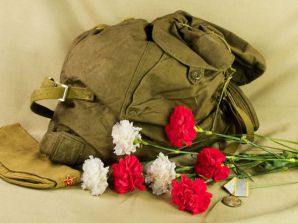 Сценарий к 9 мая. Подготовительная группаПраздничный утренник ко Дню Победы для подготовительной группы ДОУ.Сценарий к 9 мая для детей 6-7 летВечер памяти к 9 мая «Дети и война». СценарийЦели:1. Познакомить детей с героями Великой Отечественной войны.2. Развивать ловкость и внимание.Подготовка:1. Педагог рассказывает о пионерах-героях.2. Подбираются фонограммы "Марша Победы" в исполнении духового оркестра и песни "Мы за мир!" С. Туликова в исполнении Краснознаменного им. А.В. Александрова ансамбля песни и пляски Российской Армии; фотографии Пети Захватаева и Лени Голикова.3. Готовятся цветы, галстучные флаги, воздушные шары; игрушечный утенок; посылочный ящик, вязаные шарф, варежки, носки, мыло, коробочка с надписью: "Табак", письмо - два комплекта; деревянные ложки - по два каждому (для танца "Кадриль"); игрушечные патроны, солдатская сумка, три пары стоек с закрепленными на высоте 20 см от пола палками, куб - два комплекта.Действующие лицаВедущий (взрослый).Дети:МамаДочкаАвторНа центральной стене на красной ткани прикреплены надпись "9 Мая" и букет гвоздик. На одной из стен зала оформлен стенд с портретами пионеров-героев и надписью "Героям слава!".Дети с цветными шарами, цветами и флагами входят в зал под "Марш Победы" М. Старокадомского и строятся в форме буквы "П".Ведущий. Ребята! Поздравляю вас с великим праздником Днем Победы! Много лет прошло с того дня, когда впервые прозвучало это слово - "Победа".1-й ребенокОтстоял народ Отчизну, Шел отважно в грозный бой. Не жалели люди жизни Для Отчизны дорогой.2-й ребенокПринесли отцы и деды Счастье людям всей земли.Славим в светлый День Победы Всех, кто в бой великий шли.Танец "Праздничный вальс" А. ФилиппенкоВедущий. Летним воскресным утром 22 июня 1941 года на нашу страну напали фашисты. С этого дня долгих четыре года мы воевали. В первый же день мужчины отправились защищать свою Отчизну. Над всей страной стоял плач расставания. А солдаты обнимали своих близких и прощались надолго, понимая, что с войны придут не все. Вот что сказал поэт Муса Джалиль маленькой девочке, напоминавшей ему дочку, перед уходом на фронт:Ты прощай, моя умница,Погрусти обо мне.Перейду через улицу —Окажусь на войне.Если пуля достанется —Тогда не до встреч.Ну а песня останется —Постарайся сберечь...А враг все продолжал захватывать нашу землю, бомбил наши города и села. Во время вражеских налетов людям было страшно, они прятались в бомбоубежищах - подвалах, подземных укрытиях, станциях метро. Взрослые брали с собой самое необходимое - одежду, еду, питье, а дети - игрушки.Инсценировка стихотворения "Утенок из ваты"МамаКуда ты, дочка, собралась?Ведь скоро прилетят!ДочкаОй, мама, я на этот разЗабыла про утят,Тот, самый маленький одинПод бомбу бы не угодил!МамаЗдесь ватный твой утенок, тут,Возьми и береги,Уже зенитки наши бьют,В убежище беги!АвторОни спускаются во тьму,Пока дадут отбой,И шепчет девочка ему...ДевочкаНе бойся, я с тобой!Ведущий. Фашисты наступали, и тогда детей постарались увезти подальше от войны, в тыл. Потянулись эшелоны с детскими садами и школами в Сибирь и на юг нашей страны. Дети уезжали, а мамы оставались. Обнимали и целовали своих детей на прощание....Мальчик синеглазый,Веточка моя,Так еще ни разуНе грустила я.Тронутся вагоныЧерез пять минут.В первом эшелонеДетский сад везут.Дети страшных сказокСлушать не должны,Грохота фугасок,Топота войны.Вас везут на Каму,Дальше на восток.Ты почаще мамуВспоминай, сынок. Ведущий. В тылу школьники учились и работали. Многие 12-летние дети шли на завод, чтобы наравне со взрослыми делать снаряды для пушек. Они убирали хлопок на полях Узбекистана на материал для парашютов. Девочки вязали для солдат вещи, а потом собирали на фронт посылки. Что дети могли положить туда? Носки, шарфы, рукавицы, чтобы солдатам было тепло, мыло и крепкий табак, и обязательно писали письмо, в котором желали победы над врагом. Сейчас мы попробуем собрать такую посылку.Эстафета "Кто быстрее соберет посылку на фронт"Участвуют команды по шесть человек каждая. Участники держат в руках по одному предмету: вязаные рукавицы, шарф, носки, кусок мыла, коробочку (или кубик) с надписью: "Табак", письмо. На расстоянии 4-5 метров от команд стоят посылочные ящики. Дети по очереди подбегают к ним и складывают вещи. Побеждает команда, первая выполнившая задание.Ведущий. По всей стране открывались госпитали, где лечили раненых солдат. И первыми помощниками, санитарами были дети. Они ухаживали за больными, писали за тяжелораненых письма домой, устраивали для бойцов концерты. Ведь с музыкой любая боль легче переносится.РебенокЧто с ногами, не пойму, Вправо-влево носятся, Не стоят они на месте, Так в кадриль и просятся.Л. ОлифироваРусский народный танец с ложками "Кадриль"Ведущий. Но не всех получалось эвакуировать. Много детей осталось на оккупированных территориях. Часто родители погибали, и дети оставались одни. Иногда их оставляли в действующей армии. Таких ребят называли "сыновьями полка".1-й ребенокЯнтарные рассветы и закаты, И свежесть леса, и речная гладь... Чтоб радовались этому ребята, Войны Отечественной солдаты Умели за Отчизну постоять.2-й ребенокИ в сорок первом, И в сорок пятом Шли в бой они, А рядышком порой Шагал парнишка, Сверстник наш, наверно. Еще мальчишка, Но уже герой!Ведущий. Я вам расскажу про одного такого маленького бойца. Звали его Петя Захватаев. Он служил во взводе обеспечения и на телеге доставлял бойцам боеприпасы. У него не было автомата. Его наградили медалью "За отвагу". Дело было так. У бойцов, оборонявших важную высоту, кончились патроны и гранаты. Несколько смельчаков пытались пробиться к высотке с патронами, но все подступы простреливались, и подползти никак не удавалось. Тогда Петя уложил часть боеприпасов в волокушу, надел лямку через плечо и пополз по-пластунски. Но он опоздал. Наши солдаты уже отступили. Когда Петя оказался на высотке, он увидел, что наступают фашисты и наших бойцов нет. Тогда мальчик стал отстреливаться сам. Стрельбу услышали, и наши бойцы пришли ему на помощь. На следующий день командир вручил 14-летнему солдату медаль "За отвагу". Сейчас мы попробуем доставить боеприпасы вот до этой высотки.Игра "Доставь патроны"Участвуют двое детей. Каждый играющий складывает патроны в военную сумку, надевает ее через плечо, проползает по-пластунски под тремя палками, закрепленными на высоте 20 см, и кладет сумку с патронами на куб. Побеждает участник, первым доставивший патроны.Ведущий. Многие дети сражались вместе со взрослыми в партизанских отрядах. Рядом с именами легендарных героев войны Ивана Панфилова, Дмитрия Карбышева и многих других мы называем имена юных Героев Советского Союза, пионеров... (Показывает на стенд с портретами пионеров-героев и называет их.) Володя Дубинин, Валера Волков, Нина Сагайдак, Валя Котик, Марат Казей, Зина Портнова.1-й ребенокВетры в походные трубы трубили, Дождь отбивал барабанную дробь... Ребята-герои в разведку ходили Сквозь чащу лесов и болотную топь.2-й ребенокИ кажется, снова в борьбе и походе Сегодня в рядах своих верных друзей Голиков Леня, Дубинин Володя, Котик, Матвеева, Зверев, Казей.С. Гребенников, Н. ДобронравовДети слушают в исполнении вокального ансамбля школьников песню о Ларисе Михеенко "Не только мальчишки" Д. Кабалевского.Ведущий. Мы с вами уже знаем о подвигах этих пионеров-героев. Сегодня я расскажу вам о Лене Голикове. Всю ночь группа партизан-разведчиков лежала в засаде у шоссе. Но дорога была тихой и пустынной. Под утро командир дал команду к отходу. Все партизаны ушли. Замешкался только Ленька. Только он собрался догонять своих, как показалась легковая машина. Отважный мальчик бросил гранату. Из машины выскочил и побежал немецкий офицер с портфелем. "Штабные документы!" - обрадовался юный партизан и бросился за фашистом. Короткая очередь - и офицер рухнул в траву. Когда Ленька вернулся в партизанский лагерь, на нем был немецкий китель с генеральскими погонами. На груди - два автомата: свой и трофейный. А в руках портфель, в котором оказались секретные чертежи новой мины. Много юных бойцов погибло в борьбе. Вечная слава героям!1-й ребенокНезабвенные герои,Юными остались вы навек.Перед вашим вдруг ожившим строемМы стоим, не поднимая век.2-й ребенокБоль и гнев сейчас тому причиной,Благодарность вечная вам всем,Маленькие, стойкие мужчины,Девочки, достойные поэм.Песня «Имя героя» С. ВольфензонаВедущийСпать легли однажды дети —Окна все затемнены,А проснулись на рассвете —В окнах свет, и нет войны!1-й ребенокМожно больше не прощаться,И на фронт не провожать,И налетов не бояться,И ночных тревог не ждать.Люди празднуют Победу!Весть летит во все концы:С фронта едут, едут, едутНаши деды и отцы!С. МихалковПесня "О мире" А. ФилиппенкоВедущий. Давно окончилась война, но память о юных героях жива в наших сердцах. РебенокНадежнее, чем обелиски, Суровая память сердец, Навеки в отрядные списки Зачислен был юный боец.К. ИбряевДети уходят из зала под песню "Мы за мир!" С. Туликова